CSUF College of Humanities & Social Sciences 
Inter-Club Council Meeting
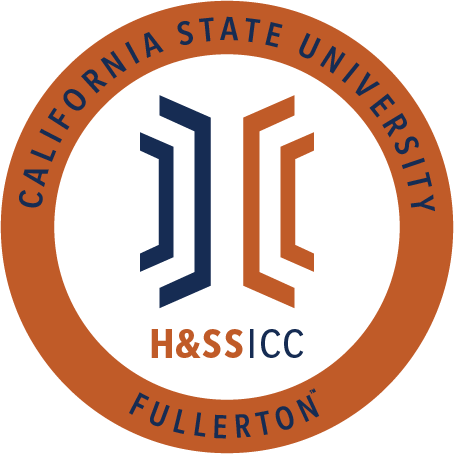 November 1st, 2019 11:00 A.M. 
TSU Legislative ChambersMeeting called by:Jacqueline Montero, ChairType of meeting:RegularAttendees:Council Representatives, Executive Officers, General PublicAbsent: APES, ETA, Linguistics, PAGSOCA, PSSAAgenda Topics:Call to Order / Roll Call 12:07 PMApproval of Minutes SIRE approves, LASSA seconds.Approval of Agenda LSPA would like to be removed from Line Item F, UNA seconds.LSPA would like to be removed from Line Item G, LASSA seconds.Social Justice Facilitator moves to remove line item A of new business, Abled Advocators seconds.UNA approves, SIRE seconds.Public Speakers Meghan NevarezGraduate Admissions Counselor at MSMU Have four master’s programs in HSS. Master’s in Humanities, with four different concentrationsCultural studies, English, creative writing or history. Located in Los Angeles. Classes are usually held on the weekend so it is easier to work and commute. Hispanic serving institution. If anyone has questions please contact Meghan - anyone interested can speak to graduate advisors and sit in on a class. Budget 8074 – Contracts, Fees and Rentals: $ 12,924.748077 – Travel: $ 5,198.23ReportsChair – Jacqueline Montero Office hours Tuesday 11:30 - 12:30, Thursday 11:30 - 12:30, Friday’s 9 - 10 AM. Vice Chair / Treasurer – Ginny Oshiro please merge your documents for proposal packets, if you do not, we have to return it to you to merge. If you need help with merging the document, please reach out on GroupMe, via email, or come to office hours on Tuesdays - 8 AM - 11 AM. Director of Administration – Gabriella CunaDirector of Public Relations – Leslie Rodriguez Social Justice Facilitator – Valarie Segovia  Next week we will be discussing a proposed diversity art event in the HSS quad. Posters, singing, spoken word, any way to express culture or identity. Will bring to the executive board meeting and then the council next week.This event will most likely be hosted next semester.The Board of Trustees (BOT) meeting for the CSU takes place November 19th-20th at 8am in Long Beach. At this meeting, the BOT will be discussing the president’s salary increase and tuition increase. We highly suggest that students attend and speak on behalf of the students. They will also be discussing adding quantitative reasoning requirements for incoming freshman and transfer students. These requirements could impact historically marginalized students.Maria will post date, location, and time in the GroupMe. Also, there will be additionally security this year, so please be prepared for that. There is not an entrance fee, but there is parking. Carpooling is encouraged. Please reach out to Valarie to organize carpool options.The increase for president’s salary would be taking place next year.Yesterday, Academic Senate met for AB 1460. Students did not receive the survey that was sent out to faculty and staff, so the only opportunity students had to share their thoughts was the focus groups hosted by ASI and this council. Advisor – Dr. Connie Moreno Yamashiro, Assistant Dean On November 7th from 1 - 2 PM there will be a graduate school expo in the TSU Pavilions. Off campus graduate programs are coming to table and share more about their programs. Fliers posted in the GroupMe.Law School Expo happening next Thursday November 7th. Fliers posted in the GroupMe.Coffee with a Cop on Monday from 9:30 - 10:30 AM. Coffee & donuts available while supplies last. Jacky sent out the link so people could review the conference listing document and add any additional conferences. Last week we had 111 professional organizations on this document and now we are up to 125. Thank you for taking the time to add these conferences.Graduate Assistant – Miguel Quirarte –HACU paid internships in DC and other locations. Fliers passed out. November is Veteran’s Appreciation Month. The Veteran’s Resource Center is offering events throughout the month. Email shared with dates and times of events.ASI Liaisons – Maria Linares and Melanie Therrien – Melanie is not feeling well. BICC contingency fund request did not pass the finance committee on October 24th.Maria also posted the link to get feedback from students about the transition from gmail to outlook. When you log onto the student portal, the survey will be there, but Maria will also post the link on survey. Please give feedback.Originally, they were considering offering the transition in Fall 2020, but thought to start the transition in Spring 2020 instead in the middle of the semester. Maria asked that he not move forward until he heard back from students about the transition time.BOD are currently grading scholarships. They have until November 18th to do so and then letters will go out in December to inform students about their scholarships. Maria is grading Titan Dreamers and Grad Students.BSU sent email to ASI asking for an apology letter and for ASI to remove statement. The statement was taken down from Instagram, but the BSU is still waiting on the apology letter.Board of Trustees meeting information will be posted on group me. Public Speakers require an online sign up in order to be called. This information will be posted on GroupMe, so please share.Salary increase happened last summer. Salaries for CSU presidents: $350,000 (presidents) $500,000 (chancellor) CSU presidents are also provided a home, and receive $1000/month vehicle compensation. There was not an increase in tuition this year because Governor Gavin Newsome provided funding, but the tuition would could be increasing next year.Quantitative Reasoning requirement could keep out already marginalized populations. This will be voted on during the 20th meeting.Is there any way to participate in discussion about the quantitative reasoning before the BOT meeting?Try to check out the emails on the BOT website. If email is not an option, the BOT meeting is the only other way to provide input.H&SS Week Committees Old BusinessNew BusinessBSU DiscussionAlpha Phi Sigma is requesting $88.92 from Line Item 8074 for their November Chapter Meeting which will be taking place, November 5th from 5-6:15pm in LH 315 B. Funding will be used for refreshments and drinks from Costco and Walmart.APS moves to open, CJSA seconds. Motion PassesAcacia is requesting $264.91 from Line Item 8077 for Chenglin Lee to travel to the Pacific Ancient and Modern Language Association Conference, which takes place in San Diego, CA from November 14th to November 17th. Chenglin will be presenting his research “Gambling Time: Stasis, Affect, and Capitalism in Hou Hsaio Hsien’s Goodbye South, Goodbye.” Funding will be used for registration and lodging.Acacia motions, ASSA seconds. Motion passes. Phi Alpha Theta is requesting $75.91 from Line Item 8074 for their event Pizza with a Professor, which takes place November 7th from 11:30-12:30 pm in H-113. Funding will be used for pizza from Little Caesar’s Pizza.PAT motions to open, CJSA seconds. Motion passes. TESOL is requesting $145.00 for their After Comps Dinner, which takes place November 9th from 6-9pm in H325. Funding will be used for catering from Thai Basil.TESOL motions to open, AA seconds. Questions: Will there be vegetarian options? Yes! There are many vegetarians in the TESOL. Motion passes. LSPA would like to add themselves to the agenda for Line Item 8074.LSPA would like to add themselves to the agenda for Line Item 8074.Next Week’s Agenda Rebound Scholars would like to add themselves to the agenda for Line Item 8074Graduate Assistant would like to add Director of Administration to the agenda for Line Item 8077.Social Justice Facilitator would like to add BSU Discussion to next week’s agenda.Announcements Rebound Scholars is hosting a hygiene drive starting on November 11th through the 22nd for Project Kinship. They will have drop off locations in LH530, H112, and H311. Please start collecting and will be posting the flyer on GroupMe. Campus is closed on November 11th for Veteran’s Day.Geography’s All Points of the Compass symposium tomorrow in the pavilions A & B taking place from 10 AM - 2 PM. There will be a dinner afterwards on the Humanities 4th floor. Registration is done online - Gary is posting information in GroupMe. LASSA will have a fundraiser on November 13th & 14th on Titan walk. Selling Obleas, which are Mexican treats. SOAR in L128 for students interested in grad school programs on campus. They have counselors in the office that will help you with graduate school information.CJSA has an ice-skating event tonight at the Anaheim Skating Rink from 7-9pm. Josette will be posting the info on GroupMe. Grad School Prep Week is happening now! Fliers passed out. Maria will be a panelist on Monday November 4th from 10 - 11 AM in TSU Heterbrink AB on the panel “Navigating Grad School as a first-generation college student”. Maria is available if you’re applying to grad schools now, especially the MPA programs, and need support.ASI will continue to have discussion about AB 1460 because did not get support they needed from faculty. There was a lot of miscommunication, especially regarding the survey that was sent out.Adjournment - 12:06pm